11. Grupa „Misie”     30.04.2020.Temat kompleksowy: Polska to mój domTemat dnia: Krajobraz Polski- Zabawa konstrukcyjna  – „Mój dom”Budowanie domu z klocków różnego rodzaju. Opisz swój dom. Podaj swój adres – miejscowość, ulica, numer domu.- Piosenka na powitanie „Dzień dobry”  Dzień dobry, dzień dobry ,wszyscy się witamy (pokazujemy na dzieci)
dzień dobry , dzień dobry, dobry humor mamy (rysujemy palcem uśmiech na twarzy)
dzień dobry , dzień dobry, słońce jasno świeci (pokazujemy słoneczko w górze)
dzień dobry , dzień dobry, pani wita dzieci (pokazujemy na siebie)
dzień dobry , dzień dobry, podaj prawą rękę  (wyciągamy prawą rękę )
dzień dobry , dzień dobry, zaśpiewaj piosenkę (dłoń składamy w mikrofon)
dzień dobry , dzień dobry, jest bardzo wesoła ( kręcimy rękoma młynek)
dzień dobry , dzień dobry, zróbmy wszyscy koło (rysujemy koło)- zestaw ćwiczeń porannych –„Celowanie do piłki” – kładziemy piłkę na podłodze. Próbujemy trafić               w nią drugą piłką (woreczkiem, klockiem)„Jaszczurki” – na czworakach pokonujemy trasę slalomu (utworzoną                z dowolnych przedmiotów)„Zmień woreczek” – kładziemy na podłodze woreczek, drugi trzymamy                     w ręce (mogą być maskotki). Na sygnał szybko zmieniamy woreczek             i wracamy na miejsce.- 1. „Mapa Polski” – przypomnienie wiadomości o mapie.To jest mapa fizyczna Polski.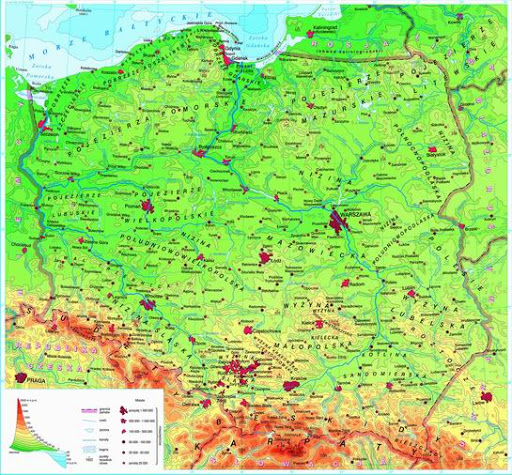 Jakie informacje o Polsce można wyczytać z mapy?Pokaż na mapie morze Bałtyckie.Pokaż na mapie góry.Odszukaj na mapie Warszawę.- Wykonaj ćwiczenia z KP4.13b – doskonalenie percepcji wzrokowej, budowanie wypowiedzi.- „Polskie zwierzęta” – zabawa dydaktyczno – ruchowa utrwalająca przyporządkowywanie zwierząt danym krajobrazom.Nazwij środowisko przedstawione na obrazku.Nazwij zwierzęta.Dopasuj zwierzę do środowiska, w którym ono żyje.LAS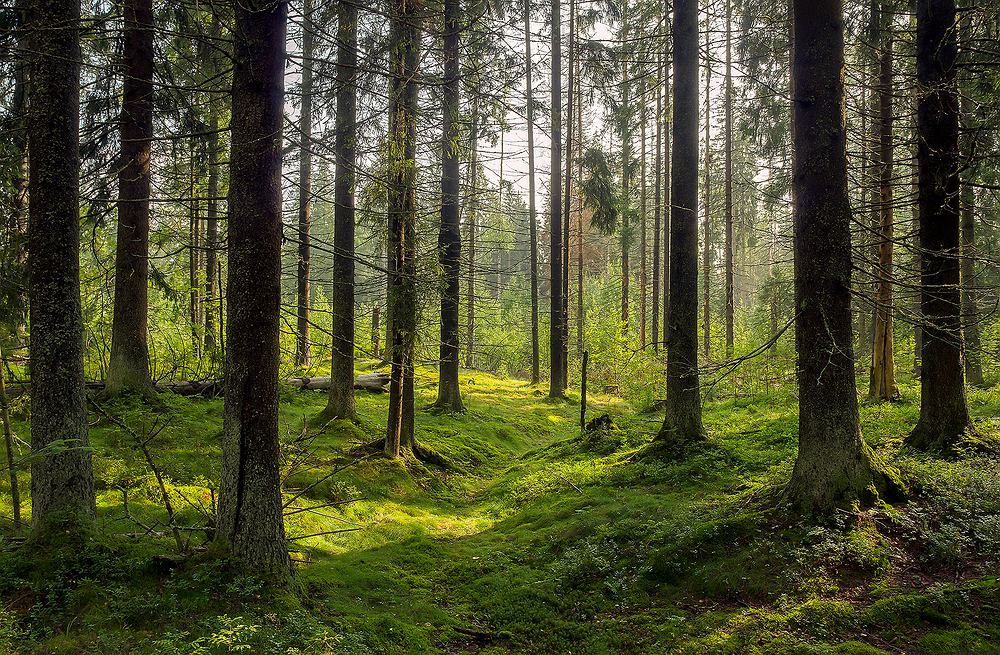 JEZIORO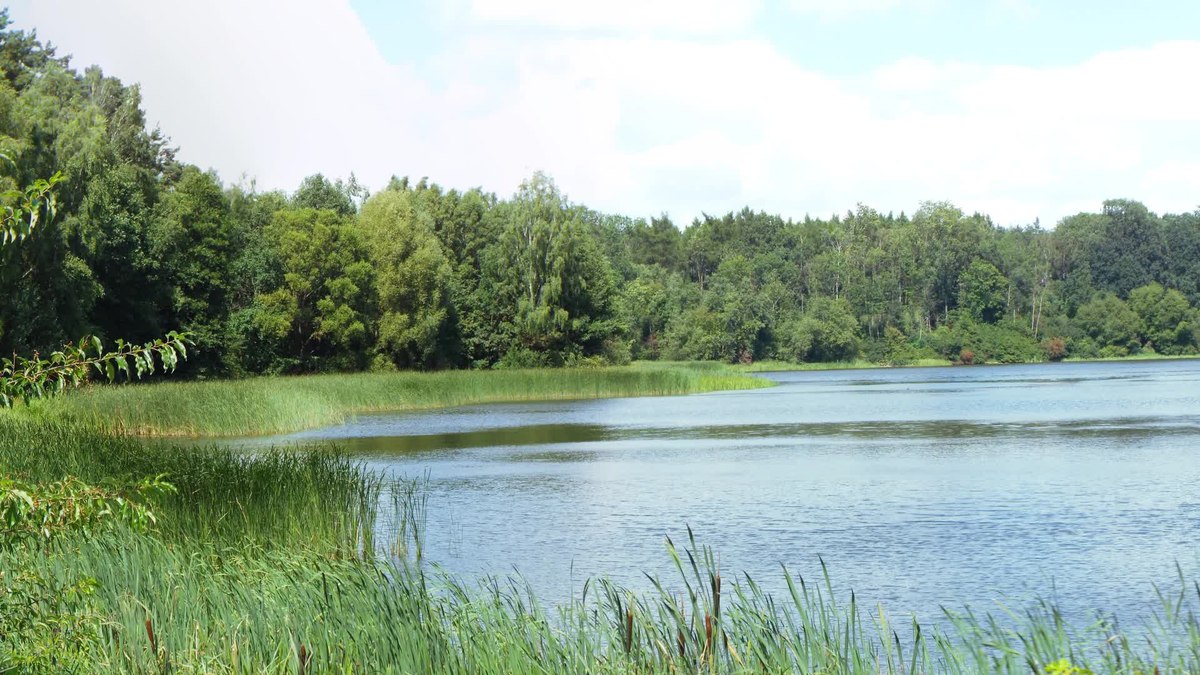 GÓRY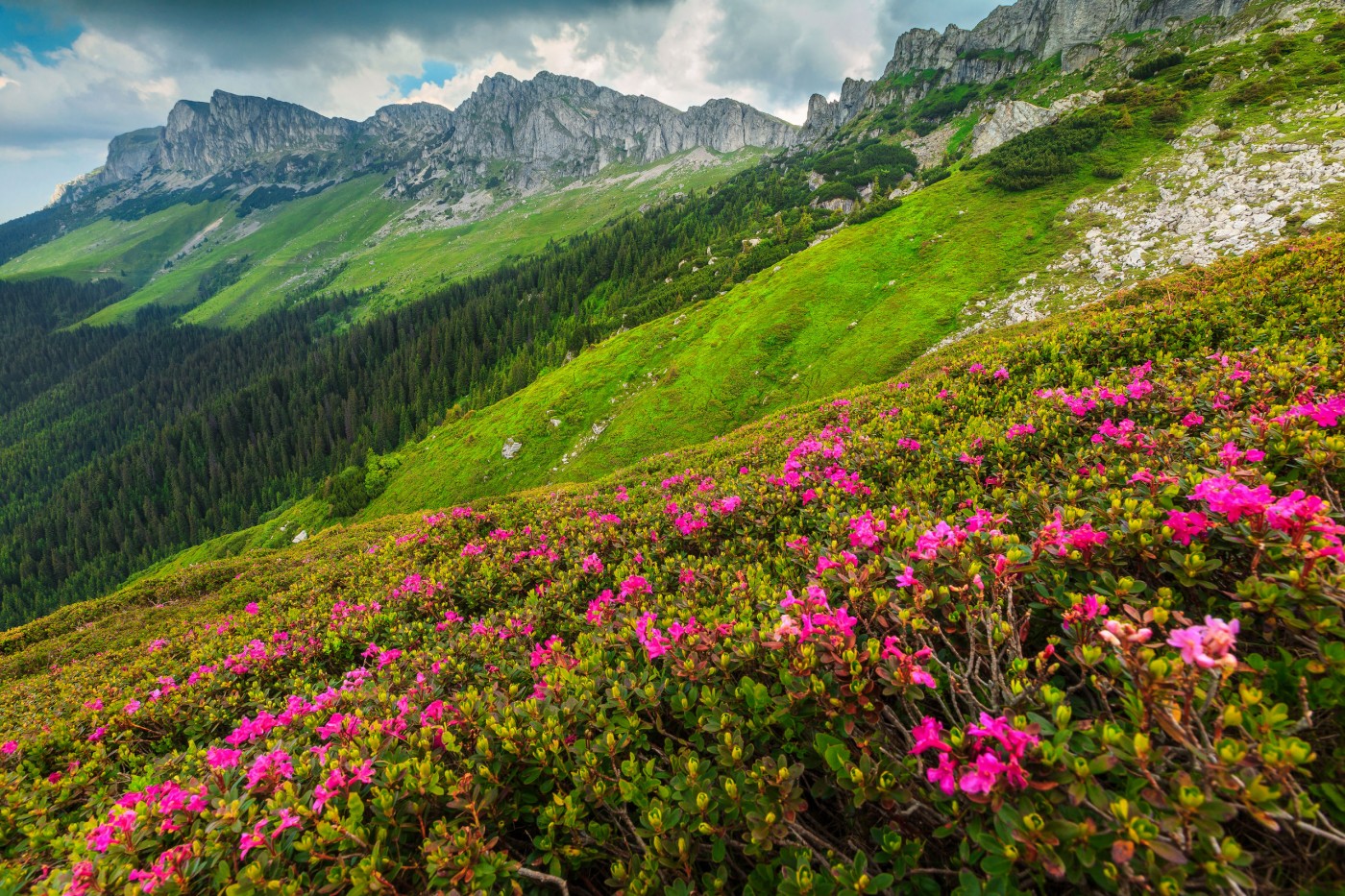 ŁĄKA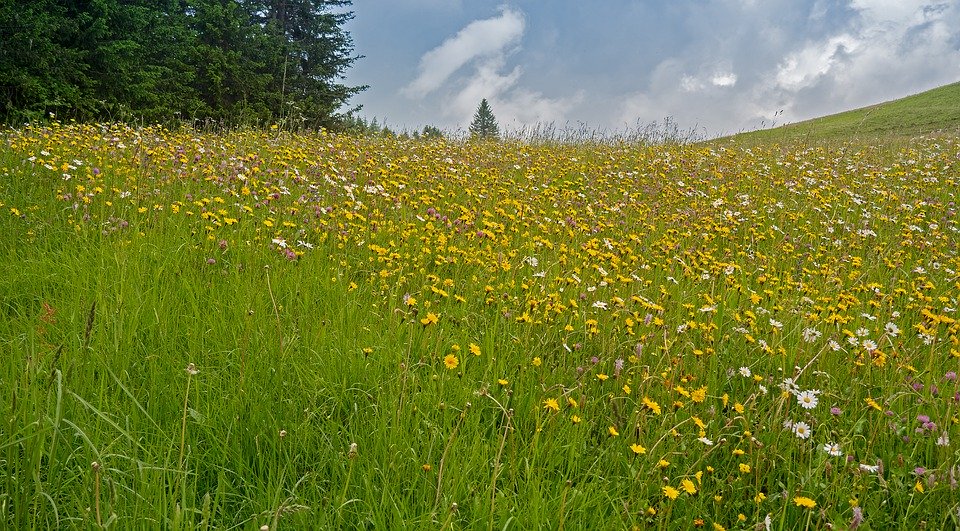 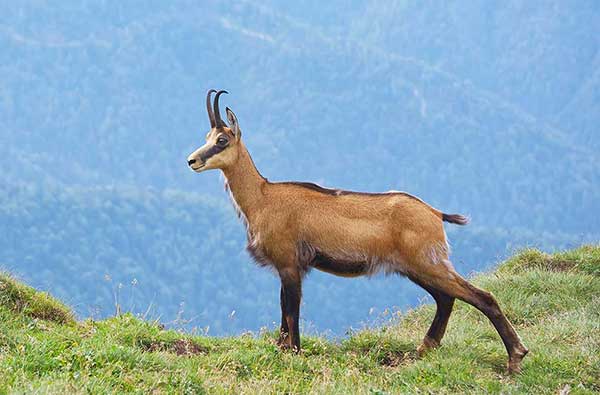 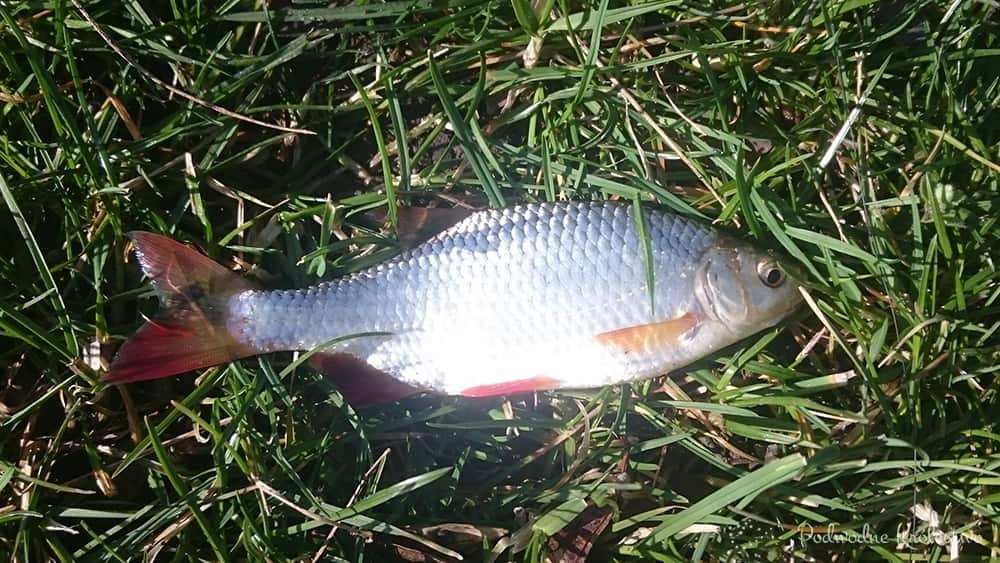 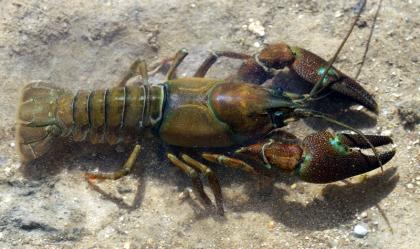 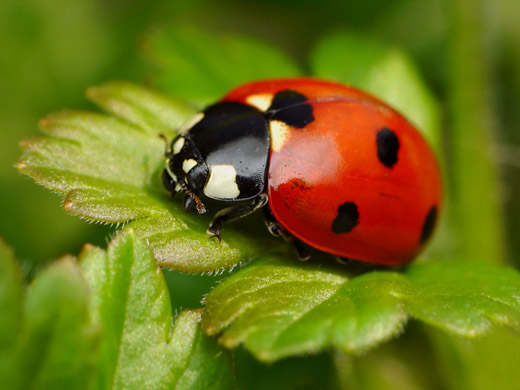 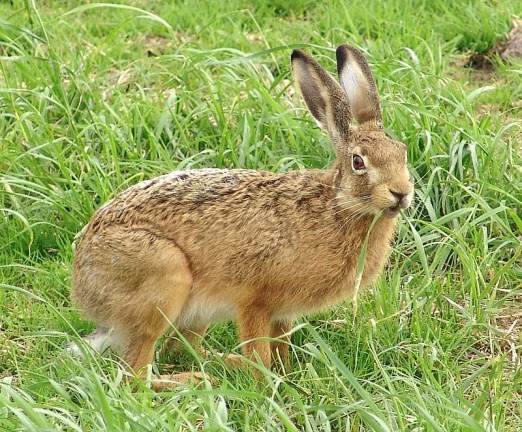 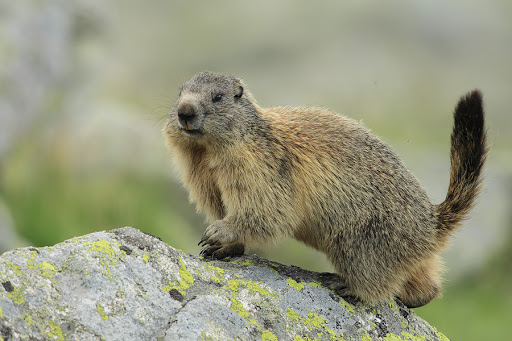 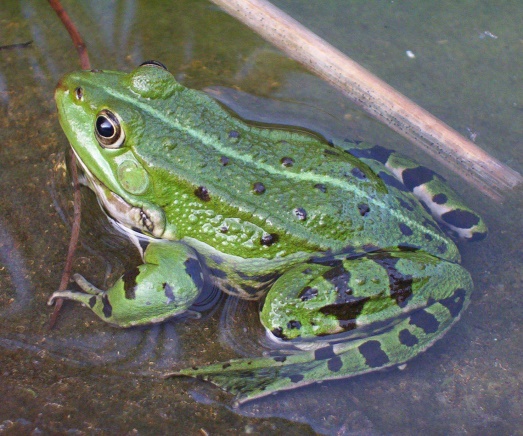 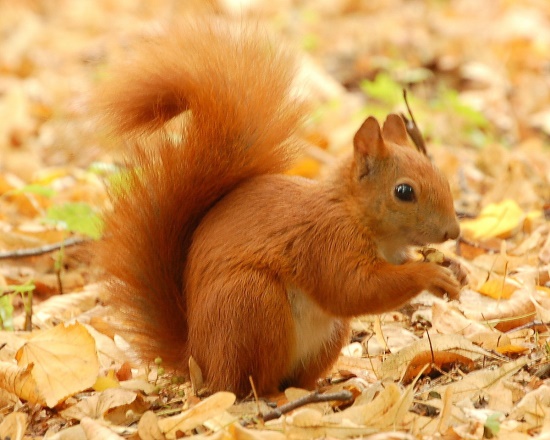 - 2. „Wprowadzenie litery J, j”Zagadka: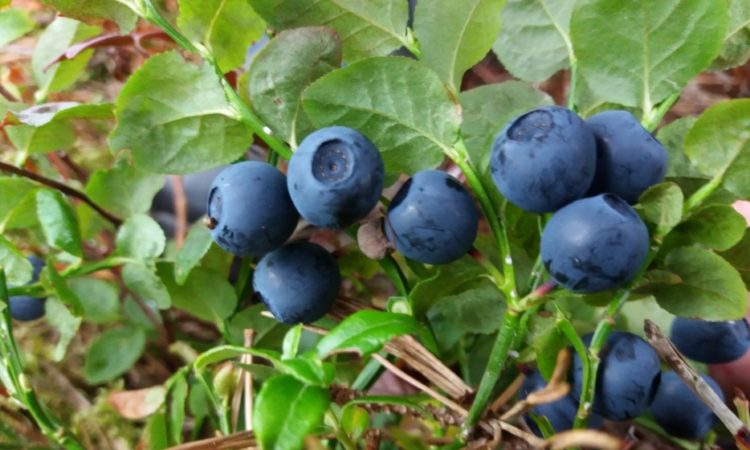 Czarne mamy buzie,czarne nawet brody,kiedy na deser jemy, soczyste … .Co słyszysz na początku słowa jagody ?Podziel słowo jagody na sylaby – wyklaszcz sylabyPodziel słowo jagody na głoski. Układanie modelu wyrazu „jagody” z podziałem na sylaby, głoski oraz samogłoski i spółgłoski. Białe cegiełki – głoski, czerwone – samogłoski,  niebieskie – spółgłoski              ja                            go                         dy     J                   A                   G                     O                 D                   YZapoznanie z pisaną i drukowaną literą J, j małą i wielką, omówienie jej wyglądu .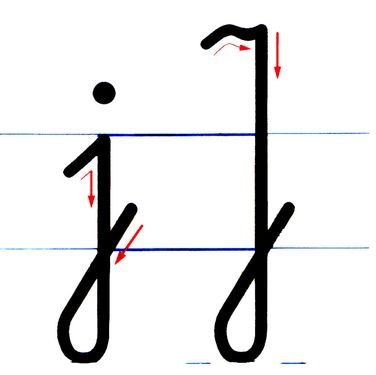 Pisanie palcem po śladzie litery „j”, „J” zgodnie z kierunkiem strzałekZabawa ruchowa „Deszczyk liter”. Na podłodze leżą karteczki                  z różnymi literami. Zadaniem dzieci jest odszukać jak najwięcej kartoników z literą "j, J".Odszukaj literę „J”Poznanie słów z literą „j” w nagłosie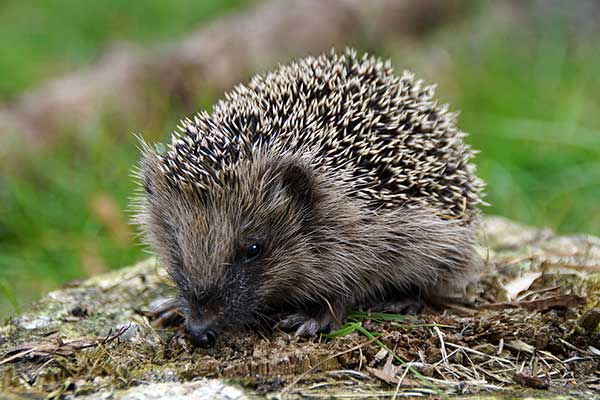 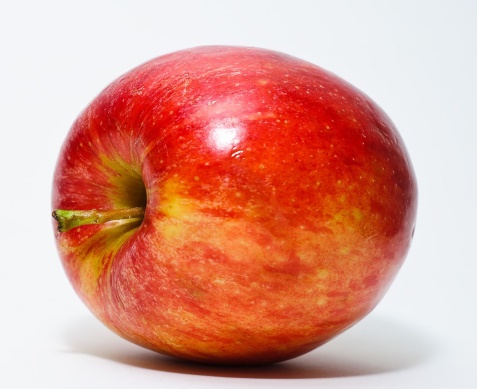 jeż                                             jabłko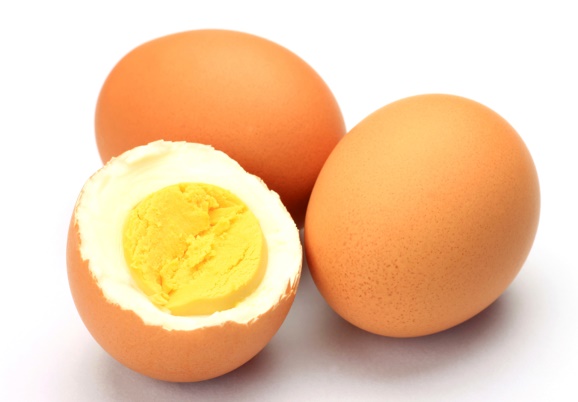 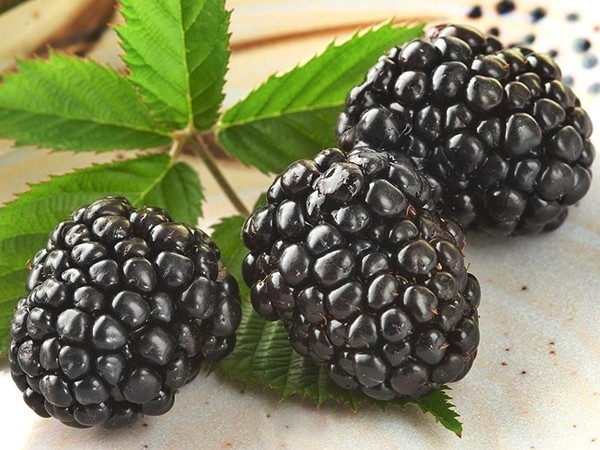 jajko                                          jeżyny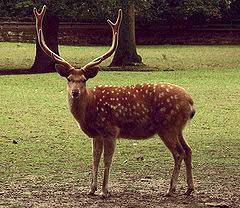 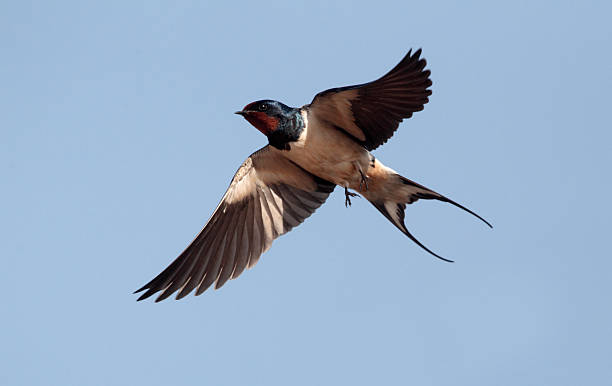 jeleń                                          jaskółkaZabawa „Pociąg” – Dzieci śpiewają: jedzie pociąg z daleka na nikogo nie czeka, niechaj wsiądzie osoba ta, która powie wyraz z literą „ j”.- wykonaj ćwiczenie z KP4.12- wyodrębnienie z wyrazu podstawowego pierwszej głoski, poszukiwanie jej w innych wyrazach, doskonalenie zdolności grafomotorycznych, percepcji wzrokowej i słuchowej.- Zestaw ćwiczeń gimnastycznych nr 33„Zwiedzamy Polskę” – tworzymy pociąg i w takt muzyki „Jedzie pociąg” poruszamy się w różnych kierunkach„Dom ojczysty” – rozkładamy na podłodze kartki (miasta), przeskakujemy z kartki na kartkę, podając nazwę jakiegoś miasta„Mali żołnierze” – maszerujemy dookoła pokoju, na komendę padnij – kładziemy się na podłogę, na komendę powstań – wstajemy w pozycji na baczność„Gdzie mieszkasz?” – dzieci kucają w domkach (kartki). Na hasło dzieci na spacer podnoszą się i spacerują. Na hasło dzieci do domu wracają na swoje miejsce.„Biało-czerwoni” – rzucamy do siebie piłkę, podając jakiś kolor. Gdy padnie nazwa biały lub czerwony – nie łapiemy piłki. Kto się pomyli robi 3 przysiady.- „Łamańce – ćwiczenia sprawności językowej. Powtórz rymowanki.Chrząszcz brzmi w trzcinie w Szczebrzeszynie,
W szczękach chrząszcza trzeszczy miąższ,
Czcza szczypawka czka w Szczecinie,
Chrząszcza szczudłem przechrzcił wąż,
Strząsa skrzydła z dżdżu,
A trzmiel w puszczy, tuż przy Pszczynie,
Straszny wszczyna szum.Leży Jerzy na wieży i nie wierzy, że na drugiej wieży leży drugi Jerzy. Leży Jerzy na wieży i nie wierzy, że leży na wieży. Leży Jerzy obok  wieży i nie wierzy, że na wieży jeszcze jeden...Czarna krowa w kropki bordo gryzła trawę kręcąc mordą. Kręcąc mordą                    i rogami gryzła trawę wraz z jaskrami. Pchła pchłę pchła, pchła przez pchłę płakała, że pchła pchłę pchała. Pchła pchłę pchła i ta pchła była zła, że ta pchła ją pchła....- „Czytam” – układanie zdań obrazkowo-wyrazowych przy użyciuW.45-47kadjojsjjcjselmw